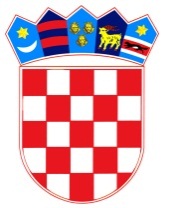            REPUBLIKA HRVATSKAOSJEČKO-BARANJSKA ŽUPANIJA            OPĆINA ŠODOLOVCI                    Općinsko vijećeKLASA: 021-05/18-01/URBROJ: 2121/11-18-1Šodolovci, 23. ožujka 2018.	Na temelju članka 33. Statuta Općine Šodolovci („Službeni glasnik“ Općine Šodolovci broj 03/09, 2/13 i 7/16), sazivam9. SJEDNICU OPĆINSKOG VIJEĆAOPĆINE ŠODOLOVCIza četvrtak, 29. ožujka 2018. godine u 19.00 sati u prostorijama Općine Šodolovci, u Šodolovcima, Ive Andrića 3, za koju predlažem slijedećiD n e v n i  r e d:Razmatranje i usvajanje zapisnika sa 8. sjednice općinskog vijeća općine Šodolovci,Prijedlog Odluke o izmjenama i dopunama Odluke o pravima iz socijalne skrbi,Prijedlog Odluke o posebnim mjerama zaštite od požara pri spaljivanju otpadnih materijala na poljoprivrednim i drugim površinama u 2018. godini,Prijedlog Odluke o mjerama zaštite od požara za vrijeme žetve i vršidbe u 2018. godini,Prijedlog Provedbenog Plana unapređenja zaštite od požara na području Općine Šodolovci za 2018. godinu,Prijedlog Odluke o usvajanju Plana gospodarenja otpadom za razdoblje od 2016. do 2022. godine,Prijedlog Zaključka o usvajanju godišnjeg izvješća o izvršenju Plana gospodarenja otpadom na području Općine Šodolovci za 2017. godinu,Prijedlog Zaključka o usvajanju izvješća o stanju zaštite od požara na području Općine Šodolovci u 2017. godini,Prijedlog Zaključka o usvajanju godišnjeg izvješća o primjeni agrotehničkih mjera i mjera za uređenje i održavanje poljoprivrednih rudina na području Općine Šodolovci u 2017. godini,Prijedlog Zaključka o prihvaćanju izvješća o ostvarenju Programu javnih potreba u kulturi na području općine Šodolovci za 2017. godinu,Prijedlog Zaključka o prihvaćanju izvješća o ostvarenju Programa javnih potreba u sportu na području općine Šodolovci za 2017. godinu,Prijedlog Zaključka o prihvaćanju izvješća o ostvarenju Programa socijalne skrbi općine Šodolovci za 2017. godinu,Prijedlog Zaključka o prihvaćanju izvješća o ostvarenju Programa gradnje objekata i uređaja komunalne infrastrukture za 2017. godinu,Prijedlog Zaključka o prihvaćanju izvješća o ostvarenju Programa održavanja komunalne infrastrukture za djelatnosti iz članka 22. stavka 1. Zakona o komunalnom gospodarstvu u 2017. godini,Prijedlog Zaključka o prihvaćanju izvješća izvršenja Programa utroška sredstava šumskog doprinosa za 2017. godinu,Prijedlog Zaključka o prihvaćanju izvješća izvršenja Programa utroška sredstava naknade za zadržavanje nezakonito izgrađenih zgrada u prostoru za 2017. godinu,Prijedlog Zaključka o prihvaćanju izvješća izvršenja Programa utroška sredstava ostvarenih raspolaganjem poljoprivrednim zemljištem u vlasništvu Republike Hrvatske na području općine Šodolovci za 2017. godinu,Prijedlog Zaključka o usvajanju Izvješća o obavljenom popisu imovine sa stanjem na dan 31.12.2017. godine,Prijedlog Zaključka o usvajanju Izvješća o radu općinskog načelnik Općine Šodolovci za razdoblje od 01.07.2017. do 31.12.2017. godine,Razno.                                                                       PREDSJEDNIK OPĆINSKOG VIJEĆA:                                                                                                  Tomislav Starčević, v.r.